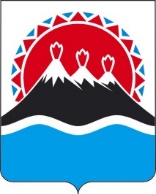 П О С Т А Н О В Л Е Н И ЕПРАВИТЕЛЬСТВА  КАМЧАТСКОГО КРАЯ                   г. Петропавловск-КамчатскийПРАВИТЕЛЬСТВО ПОСТАНОВЛЯЕТ:1. Внести в приложение к постановлению Правительства Камчатского края от 24.03.2021 № 104-П «Об утверждении Положения о Комиссии по отбору претендентов на право заключения договора о целевом обучении с Министерством труда и развития кадрового потенциала Камчатского края» следующие изменения:1) в части 8:а) абзац второй изложить в следующей редакции:«Председателем Комиссии является заместитель Председателя Правительства Камчатского края.»;б) абзац третий изложить в следующей редакции:«Заместителем председателя Комиссии является должностное лицо Министерства труда.».2. Настоящее постановление вступает в силу после дня его официального опубликования, действие положений настоящего постановления распространяется на правоотношения, возникшие с 1 апреля 2021 года.[Дата регистрации]№[Номер документа]О внесении изменений в приложение к постановлению Правительства Камчатского края от 24.03.2021                   № 104-П «Об утверждении Положения о Комиссии по отбору претендентов на право заключения договора о целевом обучении с Министерством труда и развития кадрового потенциала Камчатского края»Председатель Правительства - Первый вице-губернатор Камчатского края[горизонтальный штамп подписи 1]А.О. Кузнецов